1、通过人民网微信公众号关注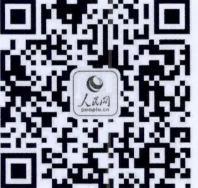 人民网官方微信2、使用手机、平板收看：扫描二维码进行下载。打开App,点击开屏进入直播页面，观看直播。也可在App 首页直播入口观看。咪咕视频人民视频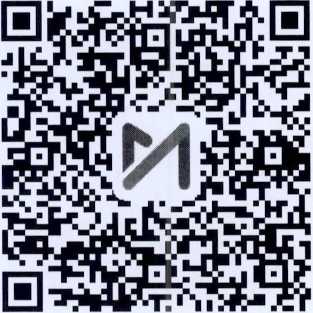 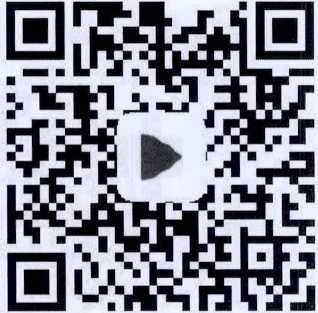 3、通过微信小程序关注领导留言板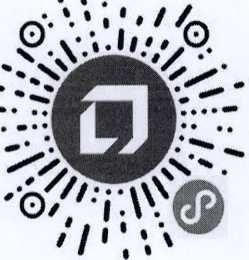 4、通过微信公众账号关注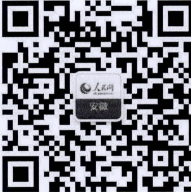 学习大国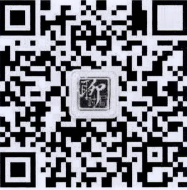 人民网安徽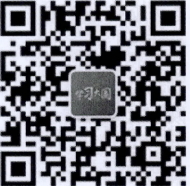 聊时局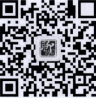 